MOHAMMED ALI HIMAYATH SWAMSHI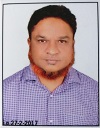 Qualification: M.tech,(Phd)Qualification: M.tech,(Phd)Experience: Working as associate professor at Vaagdevi College Of Engineering, Warangal, Since September 2001.Worked as lecturer in VAZIR SULTAN COLLEGE OF ENGINEERING, khammam from 1998-2001.Worked as service engineer at JELTRON SYSTEMS INDIA PRIVATE LIMITED, begumpet, hyd from (1995-1998).Experience: Working as associate professor at Vaagdevi College Of Engineering, Warangal, Since September 2001.Worked as lecturer in VAZIR SULTAN COLLEGE OF ENGINEERING, khammam from 1998-2001.Worked as service engineer at JELTRON SYSTEMS INDIA PRIVATE LIMITED, begumpet, hyd from (1995-1998).Area of Interest: Microprocessor and Microontrollers, VLSI,Signal Processing And Embedded Systems.Area of Interest: Microprocessor and Microontrollers, VLSI,Signal Processing And Embedded Systems.Subjects Taught: STLD,EDC,MPMC,LDIC,VLSI,ES,MCA,DLD,S&S,DSPSubjects Taught: STLD,EDC,MPMC,LDIC,VLSI,ES,MCA,DLD,S&S,DSPResearch Publications:An Efficient,Cost Effective,All Optical Implementation Of Reversible Fast Adder Using Mach-Zehnder Interfernometer Based Switches. Paper presented in international conference on recent trends in electrical, electronics and computing technologies(ICRTEECT-2017)organised by S R Engineering college,Warangal.BER Analysis for wavelet based mimo in LTE using various modulation techniques Pulished in international journal of innovative technology and research(IJITR-2016),vol-4,issue no.5,page no.3717-7120.Simulation Of An Error Detection And Data Recovery Architecture For Motion Estimation Testing Application. Published in international journal of VLSI system design and communication systems(IJVDCS-2015).Organized by SEMAR GROUP at Hyderabad india during july-2015. An Adaptive Noise Canceller For DS-CDMA Systems Paper presented at 3rd international conference on emerging trends in electronics and Telecommunications(ICETET-2015) 29th-31st may 2015,Kualalumpur,Malaysia.AN ADAPTIVE LOW LATENCY LOW COMPLEXITY ARCHITECTURE OF MATCHING OF INFORMATION CODDED WITH ERROR-CORRECTING CODES Paper presented at international conference on electronics communication and VLSI circuits on (ICECV-2015) 10th  july-2015 conducted by YUVA ENGINEERS in Hyderabad india;vol-4,issue-1STATIC POWER DESSIPATION REDUCTION OF FULL SUBTRACTOR USING MTCMOS Published in International Journal of Scientific Engineering & Technology Research, 27th Nov, 2014, ISSN:2319-8885.IMPLEMENTATION OF RS DECODER USING HIGH-SPEED UHD ARCHITECTURE Published in international journal of scientific & technology research volume 3,issue 6 june 2014, ISSN: 2277-8616.AREA AND POWER OPTIMIZED IMPLEMENTATION OF 8X8 MULTIPLIER USING URDHVA TIRYAKBHAYAM ALGORITHM Published in international journal of computer science information and engg.Technologies issue-4,volume 3,series 1,01 sept 2014, ISSN2277-4408.DESIGN OF RADIX-4 64-POINT PIPELINE FFT/IFFT PROCESSORFOR WIRELESS APPLICATION Paper presented at international conference on advanced in electrical,electronics,mechanical and computer science (ICAEEMCS),organized by information tech society of India and institute of research and development India,Bhuvaneshwar Odisha,India on 22nd September 2013 at Hyderabad, ISBN-978-81693-66-04. NOVEL VOICE VERIFICATION SYSTEM USING WAVELETS  Published in international journal of Electronics and Electrical Engineering Volume 5, Number 6,2012 ISSN 0974-2174. Paper presented at INTERNATIONAL CONFERENCE ON RECENT TRENDS IN  ELECTRICAL AND ELECTRONICS COMMUNICATIONS AT JNU NEW DELHI.(RTEECE-2012).Research Publications:An Efficient,Cost Effective,All Optical Implementation Of Reversible Fast Adder Using Mach-Zehnder Interfernometer Based Switches. Paper presented in international conference on recent trends in electrical, electronics and computing technologies(ICRTEECT-2017)organised by S R Engineering college,Warangal.BER Analysis for wavelet based mimo in LTE using various modulation techniques Pulished in international journal of innovative technology and research(IJITR-2016),vol-4,issue no.5,page no.3717-7120.Simulation Of An Error Detection And Data Recovery Architecture For Motion Estimation Testing Application. Published in international journal of VLSI system design and communication systems(IJVDCS-2015).Organized by SEMAR GROUP at Hyderabad india during july-2015. An Adaptive Noise Canceller For DS-CDMA Systems Paper presented at 3rd international conference on emerging trends in electronics and Telecommunications(ICETET-2015) 29th-31st may 2015,Kualalumpur,Malaysia.AN ADAPTIVE LOW LATENCY LOW COMPLEXITY ARCHITECTURE OF MATCHING OF INFORMATION CODDED WITH ERROR-CORRECTING CODES Paper presented at international conference on electronics communication and VLSI circuits on (ICECV-2015) 10th  july-2015 conducted by YUVA ENGINEERS in Hyderabad india;vol-4,issue-1STATIC POWER DESSIPATION REDUCTION OF FULL SUBTRACTOR USING MTCMOS Published in International Journal of Scientific Engineering & Technology Research, 27th Nov, 2014, ISSN:2319-8885.IMPLEMENTATION OF RS DECODER USING HIGH-SPEED UHD ARCHITECTURE Published in international journal of scientific & technology research volume 3,issue 6 june 2014, ISSN: 2277-8616.AREA AND POWER OPTIMIZED IMPLEMENTATION OF 8X8 MULTIPLIER USING URDHVA TIRYAKBHAYAM ALGORITHM Published in international journal of computer science information and engg.Technologies issue-4,volume 3,series 1,01 sept 2014, ISSN2277-4408.DESIGN OF RADIX-4 64-POINT PIPELINE FFT/IFFT PROCESSORFOR WIRELESS APPLICATION Paper presented at international conference on advanced in electrical,electronics,mechanical and computer science (ICAEEMCS),organized by information tech society of India and institute of research and development India,Bhuvaneshwar Odisha,India on 22nd September 2013 at Hyderabad, ISBN-978-81693-66-04. NOVEL VOICE VERIFICATION SYSTEM USING WAVELETS  Published in international journal of Electronics and Electrical Engineering Volume 5, Number 6,2012 ISSN 0974-2174. Paper presented at INTERNATIONAL CONFERENCE ON RECENT TRENDS IN  ELECTRICAL AND ELECTRONICS COMMUNICATIONS AT JNU NEW DELHI.(RTEECE-2012).No of Projects guided:No of Projects guided:Workshops/Seminars/FDP’s Attended:Attended a Two Day workshop on Raspberry Pi and IoT in association with Dept. of ECE at Vaagdevi College Of Engineering, Warangal (16th&17th Oct-2017Attended a FDP on Advanced digital signal processing organized by the electronics&ICT Academy, Dept. Of ECE,NIT,Warangal(22nd to 26th feb-2016).Attended one day National Level Workshop on The Art of Publishing, Writing Thesis and Project Proposal conducted by Central Library jointly with R&D and Academic staff college, KL University,AP(23/04/2016).Attended a one week FDP on Signal Processing Techniques organized by Dept. of ECE M.V.S.R.Engineering College Nadergul,Hyd(15th to19th nov-2016).Attended a two day national workshop on Intellectual Property Rights And Scholarly Publishing Tools For Quality Research organized by central library jointly with R&D Division K L University(9th&10th May-2015).Attended a two-day workshop on OP-AMP DESIGN USING CADENCE Organized by the school of electronics engineering(SENSE),VIT Chennai(23rd&24th oct-2015).Attended a two-week ISTE workshop on Signals &Systems conducted by IIT-Kharagpur under national mission on Education through ICT (MHRD),(2nd to 12th jan-2014) at SVS Group of Institutions.Attended a Three-day workshop on DIGITAL SIGNSL PROCESSING &PROGRAMMING conducted by JNTUH in collaboration with Physitech Electronics(27th&29th jan-2012).Attended a Two-week AICTE Sponsored FDP on WIRELESS COMMUNICATION TECHNOLOGIES organized by the Dept. Of ECE Jayamukhi  Institute of Technological sciences Narsampet,Warangal (18th to 30th nov-2013).Attended a Four-day National Level Workshop On AN IMMINENT INTO REALISTIC ASPECTS OF EMBEDDED DESIGN organized by the Dept. of ECE Ramappa Engineering College, Warangal(29th to 2nd Dec-2010).Attended a Two-day International Symposium on IT-FOR REAL WORLD PROBLEMS conducted VCE,Warangal(22nd&24th Dec-2005). Attended a Three-week UGC Sponsored Refresher course on VLSI DESIGN AND EMBEDDED SYSTEMS Conducted by UGC-Academic staff college JNTUH(17th Nov to 7th Dec-2004).Workshops/Seminars/FDP’s Attended:Attended a Two Day workshop on Raspberry Pi and IoT in association with Dept. of ECE at Vaagdevi College Of Engineering, Warangal (16th&17th Oct-2017Attended a FDP on Advanced digital signal processing organized by the electronics&ICT Academy, Dept. Of ECE,NIT,Warangal(22nd to 26th feb-2016).Attended one day National Level Workshop on The Art of Publishing, Writing Thesis and Project Proposal conducted by Central Library jointly with R&D and Academic staff college, KL University,AP(23/04/2016).Attended a one week FDP on Signal Processing Techniques organized by Dept. of ECE M.V.S.R.Engineering College Nadergul,Hyd(15th to19th nov-2016).Attended a two day national workshop on Intellectual Property Rights And Scholarly Publishing Tools For Quality Research organized by central library jointly with R&D Division K L University(9th&10th May-2015).Attended a two-day workshop on OP-AMP DESIGN USING CADENCE Organized by the school of electronics engineering(SENSE),VIT Chennai(23rd&24th oct-2015).Attended a two-week ISTE workshop on Signals &Systems conducted by IIT-Kharagpur under national mission on Education through ICT (MHRD),(2nd to 12th jan-2014) at SVS Group of Institutions.Attended a Three-day workshop on DIGITAL SIGNSL PROCESSING &PROGRAMMING conducted by JNTUH in collaboration with Physitech Electronics(27th&29th jan-2012).Attended a Two-week AICTE Sponsored FDP on WIRELESS COMMUNICATION TECHNOLOGIES organized by the Dept. Of ECE Jayamukhi  Institute of Technological sciences Narsampet,Warangal (18th to 30th nov-2013).Attended a Four-day National Level Workshop On AN IMMINENT INTO REALISTIC ASPECTS OF EMBEDDED DESIGN organized by the Dept. of ECE Ramappa Engineering College, Warangal(29th to 2nd Dec-2010).Attended a Two-day International Symposium on IT-FOR REAL WORLD PROBLEMS conducted VCE,Warangal(22nd&24th Dec-2005). Attended a Three-week UGC Sponsored Refresher course on VLSI DESIGN AND EMBEDDED SYSTEMS Conducted by UGC-Academic staff college JNTUH(17th Nov to 7th Dec-2004).Conferences Attended:International conference on recent trends in electrical, electronics and computing technologies(ICRTEECT-2017)organised by S R Engineering college,Warangal.International conference on electronics communication and VLSI circuits on (ICECV-2015) 10th  july-2015 conducted by YUVA ENGINEERS in Hyderabad india;vol-4,issue-1International conference on advanced in electrical,electronics,mechanical and computer science (ICAEEMCS),organized by information tech society of India and institute of research and development India,Bhuvaneshwar Odisha,India on 22nd September 2013 at Hyderabad, ISBN-978-81693-66-04. Conferences Attended:International conference on recent trends in electrical, electronics and computing technologies(ICRTEECT-2017)organised by S R Engineering college,Warangal.International conference on electronics communication and VLSI circuits on (ICECV-2015) 10th  july-2015 conducted by YUVA ENGINEERS in Hyderabad india;vol-4,issue-1International conference on advanced in electrical,electronics,mechanical and computer science (ICAEEMCS),organized by information tech society of India and institute of research and development India,Bhuvaneshwar Odisha,India on 22nd September 2013 at Hyderabad, ISBN-978-81693-66-04. 